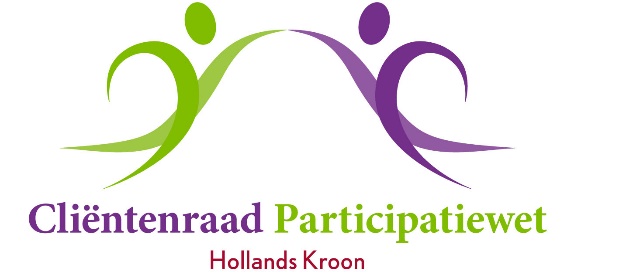 Verslag van de (digitale) vergadering van  29 juni 2021Aanwezig:	Ronald van Huizen (secretaris, voorzitter)		Erika Homburg 		Jannie de Jong 		Jeannette van Nuland 		Rolf Pfeil		Nikki Stefani 		Meta Overberg (adviseur/notulist)Afwezig:	Jaap Vlaming (adviseur)-----------------------------------------------------------------------------------------------------------------------------------1.	Opening en mededelingenRonald heet allen welkom bij deze vergadering via Teams. Helaas was het nog niet mogelijk om fysiek bij elkaar te komen. Hopelijk is iedereen in september gevaccineerd en hoeven we niet meer digitaal te vergaderen.In verband met vakantie zijn de beleidsmedewerkers Isa en Christel niet aanwezig bij deze vergadering. Jaap kan niet aanwezig zijn in verband met andere verplichtingen.2.	Vaststellen van de agendaAgendapunt 6 (statistieken gemeente) wordt ter bespreking verplaatst naar september. Ronald en Jaap maken een voorstel met daarin opgenomen welke gegevens worden gevraagd, wat er mee gedaan kan worden (het waarom) en de frequentie (1 januari en 1 juli?).3.	Verslag van 11 mei 2021	Het verslag wordt zonder opmerkingen vastgesteld.4.1	Actielijst 	Alle leden	 Inbrengen van ideeën voor de website en Facebook. Blijft staan.	Ronald		Oproep nieuwe leden plaatsen op Facebook + website.			Overzicht adviezen en brieven. Blijft staan.         Meta		Opvragen route en tijden Mobiele Balie. Contact is gelegd met gemeente. Wacht of definitieve lijst. Blijft staan.          Ronald/Rolf	Actualiseren website en Facebook met adviezen en reacties gemeente.			Blijft staan.Erika	Tekst voor website over reactietermijn gemeente (cliënt moet zelf initiatief nemen met reageren). Blijft staan.Ronald	Agenderen voor volgende vergadering: Tonk-regeling en relatie met bijzondere bijstand en Participatiewet. In vergadering bespreken met Isa en Christel. Blijft staan.         Ronald/Jaap	Inventarisatie van onderwerpen voor statistieken. Wat is relevant etc..		Voorstel agenderen voor volgende vergadering. Blijft staan.Jannie/Erika	Informatie verzamelen over digitale kranten/lichtbakken. Wat zijn de mogelijkheden en de kosten? Wordt besproken in deze vergadering. Punt afvoeren.Ronald	Voorstel maken “Mogelijkheden voor het werven van nieuwe leden” en inbrengen in volgende vergadering. Wordt geagendeerd voor de volgende vergadering. Inbreng gevraagd van alle leden. Punt afvoeren.Aandachtspunten						- Kwijtschelding gem. belastingen en HHNK: ervaringen automatisch of niet	voorjaar   	Betaaldata - BNG 									najaar 2021       - peildatum kwijtschelding belastingen (HHNK)         - Jaarcongres LCR datum vastleggen in agenda:					2022         - Jaarlijks overleg met Team CUIPS	(Re-integratie proces en mogelijkheden)	2022         - Jaarlijks overleg met Team Schuld dienstverlening					2022         - Onderzoeksplan gemeente (vermogenstoets) brief 7 mei				afvoeren         - Legeskosten identiteitsbewijs (brief gemeente oktober 2020)			afvoeren         - Armoedebeleid: Memo voor vaststellen punt-voor-punt behandeling         - Voorbereiden Workshop 2021							september         - Conceptadvies voor gemeenteraad i.v.m. nieuwe adviesraad			afvoeren          - Zoektijd jongeren i.v.m. covid-19							na 1 juli 2021         - Inventariseren wensen voor zorgpolis Univé – gemeente		       (jaarlijks)	september        Taken (afspraken)
        Taakverdeling agenderen voor volgende vergadering. Inventarisatie 		afvoeren        wie is waar goed in.4.2	Ingekomen & uitgaande stukken-  De gemeente heeft het Onderzoeksplan definitief vastgesteld. De door de CR-P gemaakte opmerkingen zijn er in opgenomen.	-  De herbenoemingen zijn door de gemeente schriftelijk bevestigd aan de leden. -  Er is via een “klachtenformulier” een verzoek ingediend bij de Belastingdienst over het informeren van burgers over de financiële gevolgen wanneer het inwonend kind 27 jaar wordt.Afgesproken wordt dit onderwerp aan Mobility (landelijke cliëntenraad werk en inkomen} te melden voor landelijke verspreiding. 5.	Adviezen & brieven aan, en antwoorden van het college van B&W	Brief gemeente: Reactietermijn na doorgeven wijzigingen.Aangegeven wordt dat een reactietermijn moeilijk gegeven kan worden aan een cliënt omdat het geheel afhangt van het soort informatie en het mogelijke vervolgonderzoek. Op het wijzigingsformulier wordt wel een mogelijkheid geopend voor het vermelden van het telefoonnummer van de cliënt zodat de consulenten altijd kunnen beschikken over het actuele telefoonnummer. 	De leden van de CR zijn van mening dat er gelijkwaardigheid dient te zijn tussen cliënt en	gemeente. De cliënt moet altijd binnen een bepaalde (korte) termijn reageren. Om deze reden	lijkt het ook logisch en wenselijk dat de gemeente binnen een bepaalde (korte) termijn een	reactie geeft. Cliënten zijn vaak niet vaardig genoeg, of om bepaalde redenen niet in staat, om		zelf actie te ondernemen naar de gemeente als er geen reactie wordt ontvangen en de cliënt in	onzekerheid moet afwachten. 	Om deze reden wordt voorgesteld dat er in ieder geval binnen 2 weken na de melding door 	cliënt een schriftelijke reactie wordt gestuurd door de gemeente waarom er nog geen beslissing 	is genomen en wat de te verwachten termijn is. Nog beter is om door de consulent telefonisch 	contact met de cliënt te laten opnemen. 	Een brief met het bovenstaande zal aan het college worden verzonden.6.	Statistieken gemeente	Voor dit onderwerp zal een voorstel worden uitgewerkt door Jaap en Ronald.	Bespreken in de volgende vergadering (september). 7.	Werving nieuwe leden	Er zijn verschillende methodes om nieuwe leden te werven. 	De medewerking van de consulenten is al ontvangen. Isa heeft ook verschillende tips gegeven. 	Deze medewerking van de gemeente wordt positief gewaardeerd.	Voor de ledenwerving zal een prettig leesbare tekst moeten worden opgesteld. Prikkelend en uitnodigend. Enige discussie ontstaat over het wel of niet vermelden van de vergoeding die verkregen kan worden per vergadering. Het moet absoluut geen lokkertje zijn. Eigenlijk moet dit pas ter sprake komen als iemand al ja gezegd heeft. Ronald zal een concept opstellen en aan iedereen rondsturen. Iedereen wordt gevraagd hierop te reageren. De uiteindelijke tekst zal meegenomen worden in het te bespreken onderwerp in de volgende vergadering.	De tekst kan dan geplaatst worden op de website en op Facebook.	De bestaande brochure hoeft niet gewijzigd te worden. Wel is het handig om een overzicht op 	te stellen van de mogelijkheden waar de brochure neergelegd kan worden. Niet alle 	organisaties geven hiervoor toestemming. Jannie zegt toe de coördinatie van de verspreiding 	op zich te nemen.	Een andere mogelijkheid is het inschakelen van de media. Door het geven van een interview, of	als dat niet mogelijk is een goed redactioneel artikel, voor plaatsing in de huis-aan-huis-bladen 	en/of een dagblad kan positieve reacties opleveren. Hiervoor is het nodig dat er een 	inventarisatie komt van de redacties van de kranten in alle kernen van Hollands Kroon.	Jannie en Erika geven aan dit op zich te nemen.	Op de vraag van Rolf hoeveel leden er maximaal benoemd kunnen worden is het antwoord 12	leden. Maar de voorkeur gaat uit naar 6-8 leden. Dit om het beheersbaar te houden, met name 	in de vergaderingen.8.	Wat er ver ter tafel komt- De mogelijkheden tot het fysiek vergaderen in september worden bekeken. Als het niet bij   de gemeente kan dan is het mogelijk uit te wijken naar de Meerbaak in Middenmeer.	- Een workshop wordt voorbereid voor oktober. Onderwerpen zijn de Participatiewet en het 	  geven van feedback aan elkaar. Meta zal een presentator voor de Participatiewet 	  benaderen. In de volgende vergadering wordt het definitief besproken.	- De LCR (landelijke cliëntenraad) houdt haar congres op 28 oktober. In september kan men 	  zich inschrijven voor deelname. Afgesproken wordt dat (bijna) alle leden zich zullen 	  aanmelden.9.	Taakverdeling	Rolf en Ronald zijn nog bezig met de taakverdeling voor het beheren van de website en 	Facebook. Vooral bij Facebook zijn er wat problemen in verband met het password. Zodra dit is 	verholpen zal Rolf Facebook gaan beheren. Ronald zal het beheer over de website ook nog	moeten regelen waarna een overdracht kan plaatsvinden.	In de toekomst zal er in de vergadering (of via een emailbericht) worden gecommuniceerd welke onderwerpen en/of teksten er op de website en Facebook worden geplaatst. Dit gebeurt vóór de plaatsing.Wel wordt benadrukt dat Facebook geen discussieplatform mag worden. Vragen kunnen worden gesteld. Rolf kan die dan doorgeven aan Ronald en Meta die voor het vervolg zullen zorgen. Als het mogelijk is zou de vraag (via een link?) rechtstreeks op ons emailadres terecht moeten komen.10. 	RondvraagNikki heeft gevraagd of de vergaderingen om 15.00 uur kunnen beginnen in verband met haar werk. De leden reageren hierop dat het niet wenselijk is omdat de fysieke vergaderingen altijd meer tijd in beslag nemen. Die duurden vaak van 13.30 uur tot 16.00 of 16.30 uur. Een uur later beginnen is dan niet handig. Het verzoek wordt afgewezen. Wel wordt toegezegd om in de toekomst zoveel mogelijk rekening te willen houden met de vergaderdata.Jeannette deelt mee dat er (door de gemeente) beperkingen zijn ingevoerd in de werkzaamheden door de Thuiszorg. De buitenkant van de ramen mogen niet meer gelapt worden. Afgesproken wordt dat dit onderwerp besproken zal worden met de voorzitter van de WMO-raad omdat dit onderwerp meer gerelateerd is aan de WMO dan aan de Participatiewet. Samen een bericht sturen aan het college is een mogelijkheid. Meta zal het contact leggen met de WMO.Jannie heeft geïnformeerd naar de kosten van het gebruik van digitale reclamezuilen. Dit blijkt financieel niet haalbaar. Zij is nu bezig met het informeren naar de contacten van de lokale media. 	Rolf geeft aan dat hij hoopt dat zijn werk te combineren blijft met de komende vergaderingen.11. 	Sluiting	Niets meer aan de orde zijnde sluit Ronald de vergadering om 15.30 uur en dankt allen voor de 	inbreng.